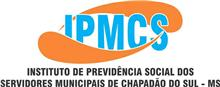 RELATÓRIO RESUMIDO DE RECEITAS E DESPESAS      -        PERÍODO: 01-07-2017  a  31-07-2017Avenida Seis nº 1211 – Centro – Chapadão do Sul – MSCEP – 79560-000 – Fone/Fax (67) 3562-3497 CNPJ: 04.680.541/0001-69 E-mail: ipmcs@hotmail.comDescriçãoReceitasDespesasRendimentos das Aplicações Financeiras1.274.728,19Contribuição Patronal – Prefeitura + 6ª do Parcelamento e Câmara Municipal 549.855,25Contribuição Funcional – Prefeitura e Câmara Municipal 295.843,27Contribuição de 02 Servidores Inativos 417,76Pagamento de Aposentadorias (87 Aposentados) + adiantamento de 50% do 13º salário289.722,98Pagamento de Pensões  (24 Pensionistas)  + adiantamento de 50% do 13º salário49.513,55Complementação Salarial do Conselho Diretor  (3 Conselheiros Diretores) + adiantamento de 50% do 13º salário 11.663,22Pró-labore dos Conselheiros – 07 Membros do Conselho Curador, 05 Membros do Conselho Fiscal 2.742,96ACONPREV – Consultoria Administrativa, Jurídica e Previdenciária Ltda – ME  6.000,00Quality – Sistemas Ltda – locação de Software1.730,57ADIMP-MS Associação dos Institutos Municipais de Previdência   655,90OI, Sanesul e Energisa546,64Banco do Brasil – tarifas bancárias742,83BLIT Softwares e Tecnologia Digital Ltda ME – locação de servidor de email e hospedagem de domínio 100,00Crédito e Mercado – Gestão de Valores Mobiliários Ltda – Consultoria em Investimentos650,00Diárias4.752,00Reembolso de Despesas de Viagem439,32Nogueira & Rocha Ltda ME – EPP – prestação de serviços de manutenção em computador do IPMCS40,00Navarini & Navarini Ltda EPP – compra de 270 envelopes para uso do IPMCS122,50                                                                                                                                                              TOTAL     R$                   2.120.844,47369.422,47TOTAL DAS APLICAÇÕES FINANCEIRAS EM 31/07/2017 R$ 81.516.477,29TOTAL DAS APLICAÇÕES FINANCEIRAS EM 31/07/2017 R$ 81.516.477,29TOTAL DAS APLICAÇÕES FINANCEIRAS EM 31/07/2017 R$ 81.516.477,29                     Conselho DiretorDiretora Presidente – Agnes Marli Maier Scheer MilerDiretora de Benefícios – Mariza SchultzDiretor Financeiro/Contador – Jairo de Freitas CardosoConselho CuradorPresidente – Sonia Teresinha Pena Fortes MaranVice Presidente - Tarcisio José AgnesSecretária – Rosana Carvalho Masson Anselmo José Alpe Eli de Melo RamosJacqueline Chagas Tomiazi BelotiRodrigo de Moraes GambaMaria José do Amaral LimaConselho FiscalPresidente – Luiz Fernando da Silva TorresSecretária – Ana Caroline LeviskiMauricio Bulhões Pereira Claudio Sebastião FerreiraIvani Langner Wiezoreck